MEMBERSHIP APPLICATION FORMPlease complete the application details below.Note:  Our membership year is based on a financial year – there are no pro-rata membership rates. Yes, I / We wish to join the Friends of Rookwood Inc.Title _________   First Name ________________________Last Name ______________________________________Address ________________________________________               ________________________________________Contact Phone No: _____________________________________Email address: _________________________________________Please note that your email address will be used for notices about meetings, Friends’ activities and the quarterly newsletter.SCHEDULE OF MEMBERSHIP FEESPlease tick your method of payment.*Cheques/money orders should be made payable to: Friends of Rookwood Inc.Details for direct deposits# are:Westpac, Sutherland Branch,BSB No. 032-059 Account No. 259785#When making a direct deposit, please make sure that you record your name so that membership can be verified. Signature: _____________________________________________Date: ______________________________Please forward your application to us by:1 – Scanning this side of the brochure and Emailing it to: friends_of_rookwood@hotmail.com – OR2 – Post to:  The Secretary, Friends of Rookwood,                     P.O. Box 66, Lidcombe, NSW, 1825.OFFICE USE ONLYNew member’s Membership Number: _______________________New members Welcome – Become a FriendWe always welcome more volunteers to our activities, so we invite you to join us and become part of this place of unique and rich historical significance. You don’t need to have any particular qualifications or training - you can be a supporting member.Membership entitles you to benefits such as:Participation in the activities undertaken by the Friends – Tours, ‘Helping Hands’, Open Days;A discounted rate on our tours;Learning more about the rich tapestry of history that Rookwood offers;A quarterly newsletter - Rookwood in Profile (RIP);Being able to attend special members-only meetings.Satisfaction of contributing to the preservation of some of Sydney’s early history.ToursYou can find our list of scheduled tours and dates by visiting our website: www.friendsofrookwoodinc.org.au.If you have any questions, you can contact us by using one of the following options:1 - E-mail - friends_of_rookwood@hotmail.com This email address is being protected from spambots. You need JavaScript enabled to view it. 2 – Phone - Julie 0419 986 589                     Loraine 0414 507 9873 – Post -The Secretary, Friends of Rookwood,P.O. Box 66,Lidcombe, NSW, 1825.1 yearIndividual$20.00Household$25.00Corporate$30.00MEMBERSHP TOTAL$DONATION (Most welcome)$TOTAL$⃝Cash⃝Cheque/Money Order*⃝Direct Deposit#Why not visit our website for more information.www.friendsofrookwoodinc.org.au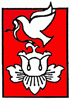 FRIENDS OF ROOKWOOD Inc.ABN 57 188 229 166Seeking new membersAbout the FriendsThe Friends of Rookwood Inc. is a formally incorporated community-based organisation, established in 1993, made up of volunteers who are passionately interested in fostering the on-going restoration and conservation of one of the best examples of a Victorian garden cemetery in the world and the largest cemetery in the Southern hemisphere. Approximately one million people have their final resting place at Rookwood.The Friends emanated from the Society of Australian Genealogists’ major bicentennial transcription project which was begun in 1981 to assist with the process of transcribing information from the cemetery’s headstones. The headstones and monuments reflect much of the early history of the colony of New South Wales and the development of Sydney. Since its establishment it has become one of the oldest, largest and most multicultural cemeteries in Australia.Aims of the FriendsOur main aims are: to promote the interests of Rookwood Necropolis with its rich history, beautiful grounds and striking architecture; raise public awareness of the social, historical and cultural value of Rookwood Necropolis and cemeteries in general; and to raise funds towards restoration projects within Rookwood and provide financial and voluntary assistance for special projects within the Rookwood Necropolis.The Friends of Rookwood works closely with other Rookwood stakeholders to meet our aims. These include the Rookwood Necropolis Land Manager (RNLM), Rookwood General Cemetery (RGC), the Catholic Cemeteries and Crematoria Board (CCB) the Rookwood Memorial Gardens and Crematorium and the Sydney War Cemetery.TheFriends’ ActivitiesRaising increased awareness of the social, historical and cultural values of the cemetery;Raising funds for restoration and conservation projects within the cemetery;Working as Volunteer Guides for regular historical and ‘themed’ tours of the historical areas of Rookwood – see our Tour schedule on our website - www.friendsofrookwoodinc.org.au;Providing members as speakers for community groups;‘Helping Hands’ - a group of enthusiastic gardeners who volunteer their time on special projects within Rookwood. The group has done some amazing work revitalising old garden beds.Photographing headstones and memorials for family history research;Providing some family history assistance by researching burials and associated information;Quarterly Newsletter (RIP) to keep members informed of activities and goings-on at Rookwood;Involvement in members’ meetings that include a range of interesting guest speakers;Souvenir ‘Shop’ – on our tour days; our member meetings, Open Days and other cemetery events (e.g. Hidden);Facebook pageWhy not Follow us on Facebook?   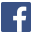 About the FriendsThe Friends of Rookwood Inc. is a formally incorporated community-based organisation, established in 1993, made up of volunteers who are passionately interested in fostering the on-going restoration and conservation of one of the best examples of a Victorian garden cemetery in the world and the largest cemetery in the Southern hemisphere. Approximately one million people have their final resting place at Rookwood.The Friends emanated from the Society of Australian Genealogists’ major bicentennial transcription project which was begun in 1981 to assist with the process of transcribing information from the cemetery’s headstones. The headstones and monuments reflect much of the early history of the colony of New South Wales and the development of Sydney. Since its establishment it has become one of the oldest, largest and most multicultural cemeteries in Australia.Aims of the FriendsOur main aims are: to promote the interests of Rookwood Necropolis with its rich history, beautiful grounds and striking architecture; raise public awareness of the social, historical and cultural value of Rookwood Necropolis and cemeteries in general; and to raise funds towards restoration projects within Rookwood and provide financial and voluntary assistance for special projects within the Rookwood Necropolis.The Friends of Rookwood works closely with other Rookwood stakeholders to meet our aims. These include the Rookwood Necropolis Land Manager (RNLM), Rookwood General Cemetery (RGC), the Catholic Cemeteries and Crematoria Board (CCB) the Rookwood Memorial Gardens and Crematorium and the Sydney War Cemetery.TheFriends’ ActivitiesRaising increased awareness of the social, historical and cultural values of the cemetery;Raising funds for restoration and conservation projects within the cemetery;Working as Volunteer Guides for regular historical and ‘themed’ tours of the historical areas of Rookwood – see our Tour schedule on our website - www.friendsofrookwoodinc.org.au;Providing members as speakers for community groups;‘Helping Hands’ - a group of enthusiastic gardeners who volunteer their time on special projects within Rookwood. The group has done some amazing work revitalising old garden beds.Photographing headstones and memorials for family history research;Providing some family history assistance by researching burials and associated information;Quarterly Newsletter (RIP) to keep members informed of activities and goings-on at Rookwood;Involvement in members’ meetings that include a range of interesting guest speakers;Souvenir ‘Shop’ – on our tour days; our member meetings, Open Days and other cemetery events (e.g. Hidden);Facebook pageWhy not Follow us on Facebook?   